INFORMAÇÃO DE IMPRENSA
28/12/2016O guia MICHELIN Hong Kong Macau 2017Quadro novos restaurantes distinguidos com duas estrelasCom um total de 79 restaurantes com estrelas, de entre os quais, oito com três estrelas, Hong Kong e Macau transformaram-se em verdadeiras locomotoras do panorama gastronómico asiático.A Michelin apresentou a nova edição do guia MICHELIN Hong Kong Macau 2017, que seleciona 238 restaurantes em Hong Kong e 68 em Macau.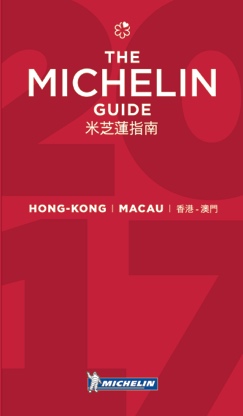 Nesta seleção, todos os restaurantes premiados com três estrelas – seis em Hong Kong e dois em Macau – mantêm as suasestrelas: pouco maisde uma centena de restaurantes no mundo podem orgulhar-se de ser detentores desta distinção.Quatro restaurantes foram distinguidos com duas estrelas: O Ta Vie, situado no segundo andar do hotel Pottinger, em Hong Kong, onde o chef  Sato Hideaki propõe uma cozinha inovadora na qual as técnicas japonesas e francesas se fundem, conferindo valor aos produtos asiáticos; o Kashiwaya, sucursal de Hong Kong da casa mãe de Osaka e especializada em cozinha japonesa; o Mizumi, em Macau, uma mesa que oferece uma elegante cozinha nipónica graças a ingredientes provenientes diretamente do Japão e explorada pelos chefs Shimamiya, Yoshida e Kazuhito Motoyoshi, os três com raízes no Japão. Por último, e também em Macau, o Feng Wei Ju obteve duas estrelas. Neste restaurante, onde se destaca um impressionante balcão dourado, servem-se três tipos de cozinha: de Sichuan, de Hunan e, por último, pratos de aletria, preparados diretamente à frente dos clientes.«Ainda que o mercado se tenha estabilizado e ganho em qualidade, mantendo uma oferta muito rica, com 49 estilos de cozinha reunidos no guia deste ano, os nossos inspetores verificaram uma verdadeira evolução da cozinha japonesa nos últimos três anos. Na realidade, cada vez mais chefs japoneses escolhem abrir uma sucursal dos seus restaurantes em Hong Kong», comentou Michael Ellis, Diretor Internacional dos guias MICHELIN. «O fenómeno vê-se refletido na seleção de 2017 do guia MICHELIN, como é o caso do Kashiwaya, um restaurante de Osaka que obteve, este ano, duas estrelas para o seu endereço de Hong Kong, ou das das mesas originárias de Tóquio, o Sushi Wadatsumi, que conserva a sua estrela este ano e o Sushi Tokami, que a obtém pela primeira vez.O guia MICHELIN Hong Kong Macau recompensa 41 restaurantes com uma estrela em Hong Kong, entre os quais, sete foram obtidas pela primeira vez, em todos os estilos. Como o VEA, iniciais dos proprietários  (Vicky, na cozinha e Antonio, no bar), uma mesa que propõe pratos especialmente estudados, originais e muito bem executados; o Epure, um restaurante elegante que oferece cozinha francesa contemporânea; o IM Teppanyaki & Wine, onde os clientes se podem instalar no bar para desfrutar de uma experiência multissensorial e degustar saborosos pratos japoneses compostos por ingredientes de primeiríssimo nível; o Beefbar, um restaurante steakhouse ou ainda as mesas cantonesas do Spring Moon e doYat Tung Heen. Em Macau, 12 restaurantes obtiveram uma estrela, entre estes, três novos: O Lai Heen, o Peal Dragon e oYing, todos de cozinha cantonesa. Adicionalmente, 75 restaurantes foram reconhecidos com um Bib Gourmand, uma distinção atribuída pelos inspetores às direções que propõem um menu de qualidade composto por três pratos a um máximo de 300 HKD (aproximadamente 35 euros).Por último, na categoria Street food, 21 endereços de Hong Kong e 12 de Macau foram selecionadas este ano, uma escolha que reflete o estilo de vida e o panorama gastronómico local.A seleção integral do guia MICHELIN Hong Kong Macau 2017 está disponível no site https://guide.michelin.com.hk, acessível em versão bilingue.A nova seleção distingue:8 restaurantes de três estrelas, entre os quais, seis em Hong Kong e dois em Macau.19 restaurantes de duas estrelas, entre os quais, 14 em Hong Kong e cinco em Macau.52 restaurantes de uma estrela, entre os quais, 41 em Hong Kong e 11 em Macau.75 restaurantes Bib Gourmand, entre os quais, 63 em Hong Kong e 12 em Macau.Sobre o guia MICHELINO guia MICHELIN seleciona os melhores restaurantes e hotéis dos 28 países em que está presente. Verdadeira montra da gastronomia mundial, descobre o dinamismo culinário de um país, as novas tendências e os futuros talentos. Criador de valor para os restaurantes graças às distinções que atribui todos os anos, o guia MICHELIN contribui para o prestígio da gastronomia local e para o atrativo turístico dos territórios. Graças ao seu rigoroso sistema de seleção e do seu histórico conhecimento do setor da hotelaria e restauração, o guia MICHELIN proporciona aos seus leitores uma experiência única no mundo que lhe permite oferecer um serviço de qualidade.As seleções estão disponíveis em versão impressa e digital. São acessíveis tanto através da Internet como para todos os dispositivos móveis que propõem uma navegação adaptada às utilizações de cada pessoa, mas também um serviço de reserva on-line.Com o guia MICHELIN o Grupo continua a acompanhar milhões de pessoas nas suas deslocações para que possam também vivenciar uma experiência única de mobilidade. A missão da Michelin, líder do setor dos pneus, é contribuir de maneira sustentável para a mobilidade das pessoas e dos bens. Por este motivo, o Grupo fabrica, comercializa e distribui pneus para todo o tipo de veículos. A Michelin propõe igualmente serviços digitais inovadores, como a gestão telemática de frotas de veículos e ferramentas de ajuda à mobilidade. De igual forma, edita guias turísticos, de hotéis e restaurantes, mapas e atlas de estradas. O Grupo, que tem a sua sede em Clermont-Ferrand (França), está presente em 170 países, emprega 111.700 pessoas em todo o mundo e dispõe de 68 centros de produção implantados em 17 países diferentes que, em conjunto, fabricaram 184 milhões de pneus em 2015. A Michelin possui um Centro de Tecnologia que se encarrega da investigação e desenvolvimento com implantação na Europa, América do Norte e Ásia (www.michelin.es).O guia MICHELIN Hong Kong Macau 2017
Restaurantes com estrelas Hong KongoUma cozinha única. Justifica a viagem!     Novas estrelas   NnUma cozinha excecional. Merece a pena um desvio!mUma cozinha muito refinada. Compensa parar!O guia MICHELIN Hong Kong Macau 2017
Restaurantes com estrelas MacauoUma cozinha única. Justifica a viagem!     Novas estrelas   NnUma cozinha excecional. Merece a pena um desvio!mUma cozinha muito refinada. Compensa parar!DEPARTAMENTO DE COMUNICAÇÃOAvda. de Los Encuartes, 1928760 Tres Cantos – Madrid – ESPANHATel: 0034 914 105 167 – Fax: 0034 914 105 293EstabelecimentoCozinhaBo InnovationInovadoraL'Atelier de Joël RobuchonFrancesa contemporâneaLung King HeenCantonesa8 ½ Otto E Mezzo BombanaItalianaSushi ShikonSushiT'ang CourtCantonesaEstabelecimentoCozinhaAmberFrancesa contemporâneaCapriceFrancesaDuddell'sCantonesaForumCantonesaKashiwaya  NJaponesaMing CourtCantonesaPierreFrancesa contemporâneaRyu GinJaponesaShang PalaceCantonesaSummer PalaceCantonesaSun Tung Lok (Tsim Sha Tsui)CantonesaTa Vie	NInovadoraTin Lung HeenCantonesaYan Toh HeenCantonesaEstabelecimentoCozinhaAh Yat Harbour ViewCantonesaAkrameFrancesa contemporâneaBeefbar NSteakhouseCelebrity CuisineCantonesaCIAK - In The KitchenItalianaÉpure	NFrancesa contemporâneaFu Ho (Tsim Sha Tsui)CantonesaGolden ValleyChinesaGuo Fu LouCantonesaHo Hung KeeNoodles e congeeIM Teppanyaki & Wine  NTeppanyakiJardin de JadeXangaínaKam's Roast GooseCantonesa carnes assadasLei Garden (Kwun Tong)CantonesaLei Garden (Mong Kok)CantonesaLei Garden (North Point)CantonesaLoaf OnCantonesaMan WahCantonesaMandarin Grill + BarEuropeia contemporâneaMIC KitchenInovadoraONFrancesaPang's KitchenCantonesaPeking Garden (Central)PequinesaQi (Wan Chai)SichuanSai Kung Sing KeeMariscosSeasonsFrancesaSerge et le PhoqueFrancesa contemporâneaSpring Moon	NCantonesaSushi Tokami NJaponesaSushi WadatsumiSushiTateInovadoraTim Ho Wan (North Point)Dim SumTim Ho Wan (Sham Shui Po)Dim SumToscaItalianaVEA NInovadoraWagyu Kaiseki DenJaponesaWagyu TakumiInovadoraYat LokCantonesa carnes assadasYat Tung Heen (Jordan) NCantonesaYè Shanghai (Tsim Sha Tsui)XangaínaZhejiang HeenXangaínaEstabelecimentoCozinhaRobuchon au DômeFrancesa contemporâneaThe EightChinesaEstabelecimentoCozinhaFeng Wei Ju  NDe Hunan e SichuanGolden FlowerChinesaJade DragonCantonesaMizumi  NJaponesaThe Tasting RoomFrancesa contemporâneaEstabelecimentoCozinhaKingCantonesaLai Heen NCantonesa8 1/2 Otto e MezzoItalianaPearl Dragon NCantonesaShinjiSushiTerrazzaItalianaThe Golden PeacockIndianaThe KitchenSteakhouseTim's KitchenCantonesaWing LeiCantonesaYing  NCantonesaZi Yat HeenCantonesa